Pielikums Nr.1Madonas novada pašvaldības domes15.02.2022. lēmumam Nr. 84(protokols Nr. 3, 15. p.) 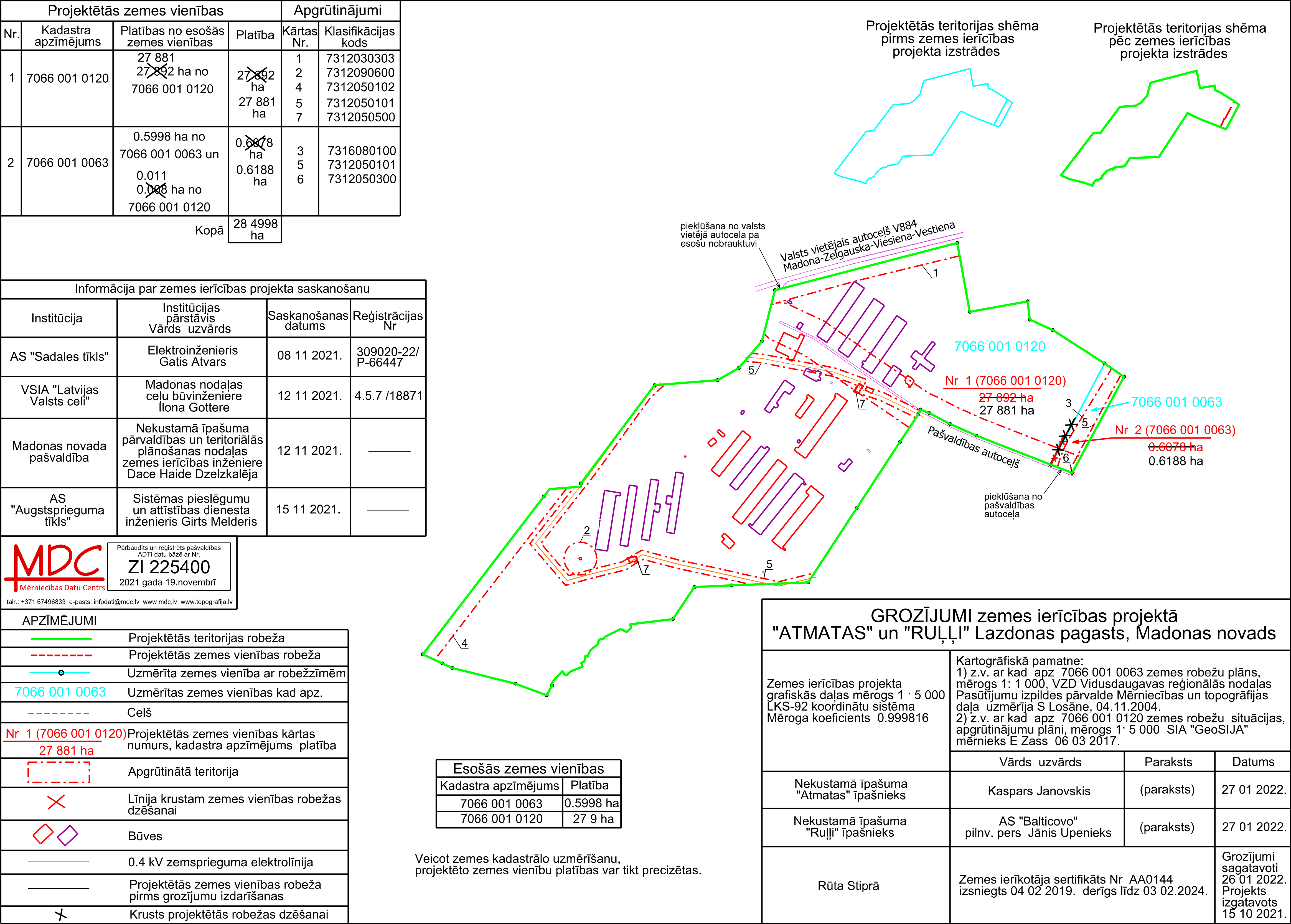 